                                SAINT JEAN HULST                       CE2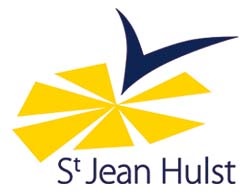                                           LISTE DE FOURNITURES                                 2024-20251 dictionnaire (Larousse de poche ou similaire) avec noms propres, étiqueté sur la tranche. Celui-ci servira pour le CM1 et CM2. Les dictionnaires « JUNIOR » ne seront pas acceptés1 trousse garnie :2 crayons à papier, 1 gomme, 1 taille-crayon à réservoir1 stylo plume avec cartouches encre bleue effaçable, 1 effaceur ou roller effaçable4 stylos à bille pointe fine (rouge, vert, bleu, noir) (pas de stylo 4 couleurs)1 bâton de colle1 double décimètre rigide, 1 équerre1 paire de ciseaux de bonne qualité1 compas avec crayon de bonne qualitéAttention : PAS DE TIPP-EX1 trousse contenant 12 feutres et 12 crayons de couleur1 surligneur jaune1 sac en tissu avec lien au nom de l’enfant comprenant :2 pinceaux : un gros et un petit5 tubes de gouache (blanc, noir, bleu, jaune, rouge)1 vieille chemise ou une blouse et 1 chiffon1 pochette de canson BLANC  24x32 + 1 pochette de canson couleurs vives 24x321 ardoise Velleda + 1 pochette de feutres Velleda + chiffon1 agenda (1 feuille par jour) 8 cahiers de 48 pages, petit format, grands carreaux sans spirale 90 g : 1 transparent, 6 rouges, 1 bleu (couverture plastique ou protège-cahier)3 cahiers de 96 pages, petit format, sans spirale, 90g : jaune, noir, vert (couverture plastique ou protège-cahier opaque)3 cahiers grands carreaux 24x32, 48 ou 96 pages, sans spirale + 3 protège-cahiers (vert, rouge, bleu)Pour la catéchèse : 1 cahier NEUF 24/32 cm, grands carreaux, 120 pages (le cahier de CE1 ne sera pas accepté) 1 cahier travaux pratiques, petit format, sans spirale 90g + protège-cahier orange opaque1 lutin 120 vues 50 feuilles simples, grand format, grands carreaux1 grand classeur souple 4 anneaux dos 20mm1 paquet de 50 pochettes plastifiées et perforées1 pochette à rabats avec élastiques2 boîtes de mouchoirs en papier1 équipement de sport complet (survêtement, short, tee-shirt, tennis)Pour l’Anglais : Un cahier petit format, sèyes avec un protège cahier violet.Pensez à renouveler ce matériel au cours de l’année si besoin est.Une petite liste complémentaire pourra être demandée à la rentrée en fonction des classes.Merci de bien vouloir marquer à son nom toutes les affaires de votre enfant (vêtements, chaussons, matériels, objets…)